STAROSTWO   POWIATOWE W LUBANIU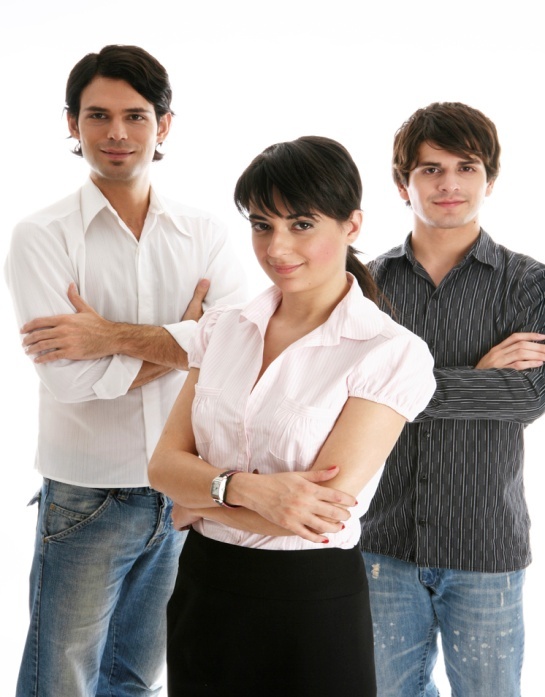 OFERTA  EDUKACYJNADLA  ABSOLWENTÓWOŚMIOLETNIEJ SZKOŁY PODSTAWOWEJNA ROK  SZKOLNY  2020/2021LUBAŃ 2020 R.Terminy przeprowadzania postępowania rekrutacyjnego i postępowania uzupełniającego na rok szkolny 2020/2021 dla kandydatów do klas I publicznych: czteroletnich liceów ogólnokształcących, pięcioletnich techników, trzyletnich branżowych szkół I stopniadla kandydatów, którzy z przyczyn niezależnych od nich nie mogli przystąpić do sprawdzianu lub prób sprawności w pierwszym terminie. Do klasy pierwszej publicznej szkoły ponadpodstawowej przyjmuje się kandydatów, którzy:I.posiadają świadectwo ukończenia szkoły podstawowej;w przypadku kandydatów do szkoły prowadzącej kształcenie zawodowe - posiadają zaświadczenie lekarskie zawierające orzeczenie o braku przeciwwskazań zdrowotnych do podjęcia praktycznej nauki zawodu.W przypadku większej liczby kandydatów spełniających warunek, o którym mowa w pkt 1, niż liczba wolnych miejsc w szkole, na pierwszym etapie postępowania rekrutacyjnego są brane pod uwagę łącznie następujące kryteria:wyniki egzaminu ósmoklasisty;wymienione na świadectwie ukończenia szkoły podstawowej oceny z języka polskiego i matematyki oraz z dwóch obowiązkowych zajęć edukacyjnych ustalonych przez dyrektora danej szkoły jako brane pod uwagę w postępowaniu rekrutacyjnym do danego oddziału tej szkoły;świadectwo ukończenia szkoły podstawowej z wyróżnieniem;szczególne osiągnięcia wymienione na świadectwie ukończenia szkoły podstawowej: a) uzyskanie wysokiego miejsca nagrodzonego lub uhonorowanego zwycięskim tytułem w zawodach wiedzy, artystycznych i sportowych, organizowanych przez kuratora oświaty albo organizowanych co najmniej na szczeblu powiatowym przez inne podmioty działające na terenie szkoły, z wyjątkiem tytułu laureata lub finalisty ogólnopolskiej olimpiady przedmiotowej oraz tytułu laureata konkursu przedmiotowego o zasięgu wojewódzkim lub ponadwojewódzkim, b) osiągnięcia w zakresie aktywności społecznej, w tym na rzecz środowiska szkolnego, w szczególności w formie wolontariatu; II. W przypadku równorzędnych wyników uzyskanych na pierwszym etapie postępowania rekrutacyjnego, na drugim etapie postępowania rekrutacyjnego przyjmuje się kandydatów z problemami zdrowotnymi, ograniczającymi możliwości wyboru kierunku kształcenia ze względu na stan zdrowia, potwierdzonymi opinią publicznej poradni psychologiczno-pedagogicznej, w tym publicznej poradni specjalistycznej.III. W przypadku równorzędnych wyników uzyskanych na drugim etapie postępowania rekrutacyjnego lub jeżeli po zakończeniu tego etapu dana szkoła, nadal dysponuje wolnymi miejscami, na trzecim etapie postępowania rekrutacyjnego są brane pod uwagę łącznie kryteria:1) wielodzietność rodziny kandydata;2) niepełnosprawność kandydata;3) niepełnosprawność jednego z rodziców kandydata;4) niepełnosprawność obojga rodziców kandydata;5) niepełnosprawność rodzeństwa kandydata;6) samotne wychowywanie kandydata w rodzinie;7) objęcie kandydata pieczą zastępczą.Powyższe kryteria mają jednakową wartość.Wniosek o przyjęcie do szkoły musi zawierać:imię, nazwisko, datę urodzenia oraz numer PESEL kandydata, a w przypadku braku numeru PESEL - serię i numer paszportu lub innego dokumentu potwierdzającego tożsamość;imiona i nazwiska rodziców kandydata, a w przypadku kandydata pełnoletniego - imiona rodziców;adres miejsca zamieszkania rodziców i kandydata, a w przypadku kandydata pełnoletniego - adres miejsca zamieszkania kandydata;adres poczty elektronicznej i numery telefonów rodziców kandydata, a w przypadku kandydata pełnoletniego - adres poczty elektronicznej i numer telefonu kandydata, o ile je posiadają;wskazanie kolejności wybranych szkół w porządku od najbardziej do najmniej preferowanych;wskazanie wybranego oddziału w danej szkole.Do wniosku dołącza się:2 fotografieświadectwo ukończenia szkoły, zaświadczenie o szczegółowych wynikach egzaminu ósmoklasisty,zaświadczenie o uzyskaniu tytułu laureata lub finalisty ogólnopolskiej olimpiady przedmiotowej lub tytułu laureata konkursu przedmiotowego o zasięgu wojewódzkim lub ponadwojewódzkim, w przypadku szkoły prowadzącej kształcenie zawodowe - zaświadczenie lekarskie zawierające orzeczenie o braku przeciwwskazań zdrowotnych do podjęcia praktycznej nauki zawodu, opinię wydaną przez publiczną poradnię psychologiczno-pedagogiczną, w tym publiczną poradnię specjalistyczną, w sprawie pierwszeństwa w przyjęciu ucznia z problemami zdrowotnymi do szkoły ponadpodstawowejW przypadkach określonych w pkt III należy dostarczyć odpowiednio:oświadczenie o wielodzietności rodziny kandydata,orzeczenie o potrzebie kształcenia specjalnego wydane ze względu na niepełnosprawność, orzeczenie o niepełnosprawności lub o stopniu niepełnosprawności lub orzeczenie równoważne ,prawomocny wyrok sądu rodzinnego orzekający rozwód lub separację lub akt zgonu oraz oświadczenie o samotnym wychowywaniu dziecka oraz niewychowywaniu żadnego dziecka wspólnie z jego rodzicem,dokument poświadczający objęcie dziecka pieczą zastępczą.P O D S T A W Y    R E K R U T A C J IKandydat ubiegający się o przyjęcie do klasy pierwszej może otrzymać w postępowaniu rekrutacyjno-kwalifikacyjnym maksymalnie 200 punktów, w tym:W przypadku przeliczenia na punkty ocen z zajęć edukacyjnych, wymienionych na świadectwie ukończenia szkoły podstawowej, za oceny wyrażone w stopniu:celującym – przyznaje się po 18 punktów;bardzo dobrym - przyznaje się po 17 punktów;dobrym – przyznaje się po 14 punktów;dostatecznym – przyznaje się po 8 punktów;dopuszczającym – przyznaje się po 2 punkty. ZESPÓŁ SZKÓŁPONADPODSTAWOWYCHIM. ADAMA  MICKIEWICZAW LUBANIU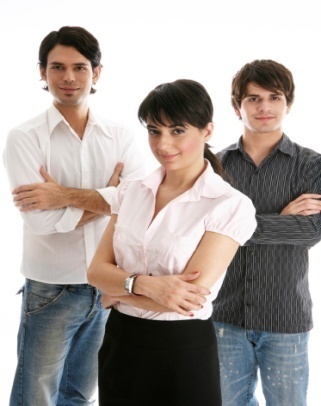 ul.  Wł. Łokietka  2, 59–800 LUBAŃtel. 75 646 5116, fax 75 646 5106 adres internetowy: www.zspmickiewicz.edu.pl e-mail: zspam@zspmickiewicz.edu.plProponowane kierunki kształcenia dla uczniów będących absolwentami szkół podstawowych  Mocne strony szkoły:Zespół Szkół Ponadpodstawowych im. Adama Mickiewicza Lubaniu jest najstarszą i największą placówka oświatową w Lubaniu. Od początku istnienia cieszy się dużym zainteresowaniem absolwentów szkół i ich rodziców. Wynika to z wieloletniej tradycji, wysokiego poziomu nauczania, dobrej bazy, prestiżowej opinii wśród absolwentów oraz wyjątkowo kreatywnej i świetnie wyszkolonej kadry nauczycielskiej. Szkoła od początku istnienia osiąga bardzo wysokie wyniki na egzaminach zewnętrznych. Uczniowie biorą udział w licznych olimpiadach, konkursach, projektach edukacyjnych. Współpracuje z licznymi placówkami edukacyjnymi w kraju i za granicą.W roku szkolnym 2019/2020 Liceum Ogólnokształcące im. Adama Mickiewicza zdobyło srebrna tarczę czasopisma “Perspektywy” przyznawaną najlepszym szkołom ponadpodstawowych w Polsce.Technikum w ZSP im. A. Mickiewicza w Lubaniu zostało sklasyfikowane na  5 miejscu w województwie dolnośląskim w rankingu najlepiej zdanych egzaminów maturalnych. Obecny zespół szkół  swój kształt zawdzięcza połączeniu w roku 2003 dwóch placówek, Liceum Ogólnokształcącego im. A. Mickiewicza Lubaniu oraz Zespołu Szkół Ekonomicznych w  Lubaniu. Obecnie Zespół tworzą: Liceum Ogólnokształcące im. Adama Mickiewicza  oraz Technikum kształcące w zawodach Technik Informatyki, Technik Ekonomista i Technik Rachunkowości. Absolwenci liceum i technikum otrzymują świadectwo ukończenia szkoły a po zdaniu egzaminu maturalnego - świadectwo dojrzałości. Natomiast absolwenci technikum po  zdaniu egzaminu potwierdzającego kwalifikacje w zawodzie uzyskują dyplom potwierdzający kwalifikacje zawodowe oraz suplement w języku polskim i angielskim, który zawiera opis umiejętności i kompetencji osiągniętych przez posiadacza dyplomu wraz ze wskazaniem zawodów, do których wykonywania są uprawnieni.Baza ogólnanowoczesne  budynki  szkoły z tematycznymi korytarzami;aula na 500 miejsc, posiadająca scenę, nagłośnienie, sprzęt multimedialny;biblioteka multimedialna z Internetowym Centrum Informacji Multimedialnej;sklepik uczniowski;szatnia z indywidualnymi szafkami dla uczniów;patio z parkingiem na rowery i skutery.Baza dydaktycznaprofesjonalne laboratoria: chemiczne, biologiczne, fizyczne;6 pracowni komputerowych ze stałym łączem internetowym;symulacyjna pracownia biura rachunkowego;gabinety przedmiotowe wyposażone w sprzęt multimedialny;Baza sportowasala gimnastyczna;sala do aerobiku zawierającą ścianę luster;sale do tenisa stołowego;siłownia;2 boiska zewnętrzne sportowe;2 korty tenisowe zewnętrzne;boisko do piłki siatkowej  plażowej;bieżnia 100 m;zaplecza sportowe (prysznice, przebieralnia).Udział w projektach i programach edukacyjnych“Mickiewicz Zawodowo”„Regionalny System Informacji Edukacyjno-Zawodowej południowo-zachodniego regionu woj. dolnośląskiego” (REGSI)„Wyrównanie szans edukacyjnych młodzieży ponadgimnazjalnych szkół kształcenia zawodowego Powiatu Lubańskiego poprzez doposażenie specjalistycznych pracowni”Interreg -” Wspólna droga na rzecz przedsiębiorczości w szkołach”„Erasmus”+- praktyki zagraniczne„Erasmus + -  Nasza Generacja w Europie”''RegionalMenagement. Kompetencje i perspektywy w polsko - saksońskim regionie przygranicznym''.Współpraca z uczelniami wyższymiWspółpraca z uczelniami wyższymi pozwala na poznanie już w szkole średniej zasad studiowania na uczelniach wyższych. Uczestniczenie w życiu akademickim poszerza horyzonty i daje motywację do nauki.Formy współpracy:- udział uczniów w szkoleniach i warsztatach na uczelniach wyższych; - organizowanie  Forum Zawodowego; - zajęcia dla uczniów prowadzone przez wykładowców uczelni wyższych na terenie szkoły. Uczelnie, z którymi szkoła współpracuje: Politechnika Wrocławska, Uniwersytet  Wrocławski, Uniwersytet Ekonomiczny we Wrocławiu, Uniwersytet Medyczny we Wrocławiu, Uniwersytet Przyrodniczy we Wrocławiu, Wyższa Szkoła Filologiczna we Wrocławiu, Akademia Wychowania Fizycznego we Wrocławiu, Państwowa Wyższa Szkoła Zawodowa im. Witelona w Legnicy;Charakterystyka poszczególnych oddziałówLiceum OgólnokształcąceLiceum OgólnokształcąceLiceum OgólnokształcąceLiceum OgólnokształcąceLiceum OgólnokształcąceTechnikum:Technikum:Wybrane zajęcia edukacyjne punktowane przez szkołęZnak „x” wstawiono we właściwe pozycje zajęć punktowanych przy naborzeMinimalna liczba punktów rekrutacyjnych uprawniająca do przyjęcia do klasy pierwszej wybranego typu szkoły:Szkolna Komisja Rekrutacyjna ma prawo do obniżenia lub podwyższenia liczby punktów rekrutacyjnych uprawniających do przyjęcia do klasy pierwszej o 30 punktów, w zależności od liczby kandydatów na jedno miejsce.ZESPÓŁ SZKÓŁZAWODOWYCH I OGÓLNOKSZTAŁCĄCYCHIM. KOMBATANTÓW ZIEMI LUBAŃSKIEJw LUBANIUul. Kopernika 31, 59–800 LUBAŃtel./fax (75)722 25 30,  tel. (75) 722 22 77adres internetowy: www.zspimkzl.ple-mail: zszioluban@wp.plProponowane kierunki kształcenia dla uczniów będących absolwentami szkół podstawowych  Mocne strony szkoły:Doskonale wykształcona, doskonaląca swoje kwalifikacje, otwarta na potrzeby uczniów kadra pedagogiczna.Baza i wyposażenie szkołyWI-FI na terenie całej szkoły, wysoki standard informatyzacji szkoły;dziennik elektroniczny – dostępność informacji o uczniach;5 nowoczesnych pracowni informatycznych ze stałym łączem internetowym;gabinety przedmiotowe wyposażone w tablice multimedialne;biblioteka szkolna oraz czytelnia multimedialna;pracownia gastronomiczna i hotelarska wyposażone w najnowocześniejszy sprzęt;bogate zaplecze sportowe: sala gimnastyczna, sala aerobiku, nowoczesna siłownia, boiska do gry w piłkę nożną, piłkę ręczną, piłkę koszykową, piłkę siatkową;całodobowy monitoring.Egzaminy zewnętrzneZapewniamy wysoką zdawalność egzaminów zewnętrznych, a szczególnie zawodowych, dzięki temu młodzież oprócz specjalistycznej wiedzy teoretycznej zdobywa także wiedzę i umiejętności w czasie praktyk zawodowych, które odbywają się w renomowanych hotelach i placówkach w kraju i za granicą.Praktyki i staże zawodowe Bogata oferta praktyk zawodowych dająca uczniom możliwość doskonalenia umiejętności zawodowych:praktyki w najlepszych hotelach na terenie całego kraju m.in. w hotelu ,,Gołębiewski” w Karpaczu, w hotelu „Marriott” w Warszawie, w hotelu ,,Krakus” w Krakowie, w hotelu ,,Bornit” w Szklarskiej Porębie, w hotelu ,,Malachit”, Krasicki Hotel Resort & SPA oraz Willa Cotonina w Świeradowie Zdroju, w hotelach „Vestina” w Międzyzdrojach i Wiśle;praktyki na promach pasażerskich Unity Line, jednej z największych firm armatorskich działających na rynku bałtyckich przewozów promowych, na trasach: Świnoujście – Ystad;praktyki zawodowe w rejonie Salzburga w Austrii, mające na celu uzyskanie doświadczenia zawodowego oraz doskonalenie języka niemieckiego;staże rzemieślnicze w Niemczech dla uczniów branżowej szkoły I stopnia;praktyki i staże w krajach europejskich w ramach projektów unijnych (m.in. Hiszpania, Włochy, Niemcy);płatne staże u pracodawców, obozy językowe ukierunkowane na kształcenie języka zawodowego, obozy naukowe na wyższych uczelniach rozszerzające wiedzę z zakresu przedmiotów zawodowych.Ośrodek egzaminacyjny w zawodzie we wszystkich kwalifikacjach w zawodach nauczanych w szkoleProjekty UE, programy, porozumienia realizowane w ZSP im. KZL ZSZiO w LubaniuProjekt „Zawodowo i profesjonalnie” – skierowany do uczniów kształcących się we wszystkich zawodach technikum oraz nauczycieli przedmiotów zawodowych i wykonujących zadania z zakresu doradztwa edukacyjno-zawodowego. W ramach projektu szkoła otrzyma sprzęt komputerowy z oprogramowaniem, drukarki 3D oraz nowoczesne monitory interaktywne. Uczniowie będą mieli do swojej dyspozycji aktywną e-platformę, która na bieżąco będzie uaktualniana, zgodnie z założeniami projektowymi. Ponadto w ramach projektu sfinansowanych zostanie wiele różnorodnych zajęć pozalekcyjnych rozwijających umiejętności kluczowe, w tym szkolenia z zakresu języków obcych branżowych, które niewątpliwie będą przydatne w pracy zawodowej przyszłych absolwentów. Uczniowie szczególnie uzdolnieni zawodowo uzyskali miesięczne stypendia.Projekt „Eins, due, tres …- praktyki zagraniczne uczniów ZSZiO im. KZL w Lubaniu”. Program Erasmus+ - głównymi celami projektu jest poprawa jakości kształcenia zawodowego uczniów, uzyskanie nowych umiejętności i kwalifikacji zawodowych oraz przygotowywanie uczniów do aktywności i mobilności w życiu zawodowym, motywowanie do uzyskiwania kwalifikacji zawodowych i rozwijania umiejętności oczekiwanych na rynku pracy lokalnym i europejskim. Projekt  realizowany jest od 1.07.2019 r. do 30.04.2021 r. W ramach projektu zaplanowano realizację praktyk zawodowych dla 57 uczniów w zawodach: technik organizacji reklamy, technik hotelarstwa, technik żywienia i usług gastronomicznych, technik informatyk oraz technik logistyk, którzy zrealizują praktyki zawodowe w trzech krajach: Hiszpanii (Malaga), Niemczech (Berlin) i we Włoszech (Rimini).Projekt pn. Wspólna droga na rzecz przedsiębiorczości w szkołach pt. ”Firemky” - projekt ma na celu rozwijanie przedsiębiorczości w szkołach średnich na terenie czesko-polskiego Euroregionu. W zakresie projektu uczestnicy otrzymują wiedzę  teoretyczną i praktyczną dotyczącą prowadzenia działalności gospodarczej– prowadzenie Firemek. Przewidziane są również spotkania metodyczne dla nauczycieli.Narodowy Program Rozwoju Czytelnictwa – w ramach programu szkoła otrzymała wsparcie finansowe za zakup nowości wydawniczych do biblioteki szkolnej;Porozumienie z Wojewódzkim Dolnośląskim Urzędem Pracy - organizacja odpłatnych praktyk zawodowych w Austrii dla uczniów w ramach Europejskich Służb Zatrudnienia EURES;Pilotażowy program Ministerstwa Obrony Narodowej wspierania szkół ponadgimnazjalnych prowadzących piony certyfikowanych wojskowych klas mundurowych – I i II edycja – celem projektu jest kształtowanie postaw proobronnych i patriotycznych. Absolwenci mogą po zakończeniu nauki przejść kilkutygodniowe szkolenie poligonowe zakończone przysięgą oraz pierwszeństwo ubiegania się o przyjęcie do zawodowej służby wojskowej, jak również Wojsk Obrony Terytorialnej.Projekt pn. TRAILS+ – kluczowym elementem projektu jest opracowanie innowacyjnych mobilnych laboratoriów i usług, zapewnienie innowacyjności oraz szkoleń w zakresie przedsiębiorczości.Projekt pt. Szkolny Klub Sportowy współfinansowany ze środków MSiT – program ma na celu umożliwienie podjęcia dodatkowej aktywności fizycznej przez uczniów, w formie pozalekcyjnych zajęć sportowo-rekreacyjnych.Porozumienie z Dolnośląską Wojewódzką Komendą OHP we Wrocławiu - rozwijanie współpracy na rzecz przeciwdziałania marginalizacji i wykluczeniu społecznemu młodzieży;Program fakultatywnych praktyk na promach WOLIN, GRYF, SKANIA I POLONIA - współpraca z UNITY LINE Limited w zakresie organizacji  dwutygodniowych praktyk dla uczniów;Projekt pt. „Deutsch=Erfolg im Beruf/Niemiecki=sukces w zawodzie” – projekt wspierający język niemiecki w polskich szkołach o profilu zawodowym, zakłada szkolenia dla nauczycieli uczących języka niemieckiego, a dla uczniów udział w konkursach.Innowacja pedagogiczna klas Liceum Ogólnokształcącego oraz chętnych uczniów Technikum – przysposobienie wojskowe, 	Młodzież tych klas uczestniczy w obozach szkoleniowych z ciekawym programem, w zawodach sportowo-obronnych, w których odnosi liczne sukcesy zajmując premiowane miejsca na szczeblu ogólnopolskim i nie tylko oraz w kursach spadochronowych.Patroni klas Liceum Ogólnokształcącego - proobronnego Ośrodek Szkoleń Specjalistycznych Straży Granicznej w Lubaniu23 Śląski Pułk Artylerii w Bolesławcu62 KS Commando w BolesławcuJednostka Poszukiwawczo-Ratownicza BARYT w StanisławowieCharakterystyka poszczególnych oddziałów:Liceum Ogólnokształcące (proobronne) z rozszerzonym nauczaniem języka angielskiego, języka niemieckiego i geografii (LW).W ramach lekcji przysposobienia wojskowego, zajęć na poligonie oraz letnich obozów szkoleniowych uczniowie zdobywają sprawności potrzebne do pracy w służbach mundurowych. Szkoła przygotowuje do podjęcia dalszej nauki na uczelniach wojskowych oraz cywilnych na kierunkach proobronnych. Daje możliwość udziału w kursie pierwszej pomocy przedmedycznej oraz możliwość zdobycia tytułu ratownika.Liceum Ogólnokształcące (językowe) z rozszerzonym nauczaniem języka angielskiego, języka niemieckiego i geografii (LJ)Uczniowie liceum językowego realizują naukę języka angielskiego, niemieckiego oraz geografii w zakresie rozszerzonym. W trakcie nauki młodzież zdobywa szeroką wiedzę o kulturze, historii i geografii krajów anglo- i niemieckojęzycznych. Nabyte umiejętności językowe oraz znajomość zagadnień geografii fizycznej i społeczno-ekonomicznej, pozwali młodzieży odnaleźć się w zmieniającej się rzeczywistości globalnego świata i znaleźć zatrudnienie na międzynarodowym rynku pracy.Technikum w zawodzie technik żywienia i usług gastronomicznych z rozszerzonym nauczaniem języka obcego i chemii (TG)Uczniowie uzyskują umiejętności prawidłowej obróbki technologicznej żywności, profesjonalnego przygotowania potraw, planowania żywienia różnych grup ludności, obsługi konsumenta. Zajęcia prowadzone są w doskonale wyposażonej pracowni gastronomicznej, w której uczniowie w ramach zajęć praktycznych przygotowują potrawy oraz uczą się pracy zespołowej.Technikum w zawodzie technik hotelarstwa z rozszerzonym nauczaniem języka obcego i geografii (TH)Technikum hotelarskie przygotowuje młodzież do przyszłej pracy w trzech dziedzinach: hotelarstwa, gastronomii i turystyki. Dla uczniów przewidziane są zajęcia praktyczne 
w hotelach różnych kategorii. Szkoła przygotowuje ponadto do samodzielnego prowadzenia działalności gospodarczej w dziedzinie hotelarstwa. Dodatkowym atutem technikum jest wysoki poziom nauki języków obcych.Technikum w zawodzie technik informatyk z rozszerzonym nauczaniem języka obcego i matematyki (TI)Technikum informatyczne jest kierunkiem kształcenia utworzonym w odpowiedzi na zainteresowanie młodzieży i potrzeby rynku pracy. Rezultatem kształcenia w zawodzie technik informatyk ma być przede wszystkim przekazanie wiedzy praktycznej i teoretycznej oraz umiejętności potrzebnych przyszłym informatykom do wykonywania pracy, wykorzystując w tym celu nowocześnie wyposażone pracownie internetowe i kwalifikacje kadry.Technikum w zawodzie technik reklamy z rozszerzonym nauczaniem języka obcego i /geografii (TR)Technik organizacji reklamy jest zawodem szerokoprofilowym łączącym m.in. wiedzę ekonomiczną, psychologiczną, plastyczną i lingwistyczną. Celem kształcenia w tym zakresie jest przygotowanie do wykonania i sprzedaży usług reklamowych oraz organizowania i przeprowadzania kampanii promocyjnych. Nabyte umiejętności pozwalają podjąć pracę w agencjach reklamowych, działach marketingu różnych przedsiębiorstw, biurach ogłoszeń, środkach masowego przekazu oraz studiach graficznych.Technikum w zawodzie technik logistyk z rozszerzonym nauczaniem języka obcego i geografii (TL)W trakcie nauki młodzież uczy się planowania produkcji, prognozowania pobytu, obsługi procesów magazynowych, planowania tras i organizowania transportu. Nabyte umiejętności pozwalają na otrzymanie pracy na rynku polskim lub zagranicznym. Istotne w tym zawodzie są umiejętności organizacyjne, dokładność, znajomość języków obcych oraz obsługa komputera.Branżowa Szkoła I stopnia (BS) Praktyczna nauka zawodu realizowana jest w zakładach pracy. Dla potrzeb rynku pracy kształcimy przede wszystkim w zawodach: piekarz, cukiernik, kucharz, sprzedawca, fryzjer, murarz-tynkarz, stolarz, ślusarz, elektromechanik, mechanik pojazdów samochodowych, elektromechanik pojazdów samochodowych.Wybrane zajęcia edukacyjne punktowane przez szkołęZnak „x” oznacza pozycję zajęć punktowanych przy naborzeNajniższa suma punktów rekrutacyjnych wymaganych do poszczególnych typów szkół Rada pedagogiczna może upoważnić komisję rekrutacyjną do obniżenia lub podwyższenia punktów kwalifikowania uczniów do poszczególnych typów szkół (o 20 punktów).ZESPÓŁ  SZKÓŁELEKTRYCZNO-MECHANICZNYCH W LUBANIUul. Leśna 8, 59–800 LUBAŃTel./fax (75) 722 26 78e-mail: zszluban@jg.onet.pladres internetowy: www.zsp2.boo.plProponowane kierunki kształcenia dla uczniów będących absolwentami szkół podstawowych  Ostateczna liczba i liczebność oddziałów zostanie ustalona w zależności od liczby chętnych  po zakończeniu naboru.Mocne strony szkoły:Zespół Szkół Elektryczno-Mechanicznch tworzą: Liceum Ogólnokształcące 
im. S. Drzewieckiego, Technikum im. S. Drzewieckiego oraz  Szkoła Branżowa I Stopnia 
im. S. Drzewieckiego w Lubaniu. Szkoła od ponad pół wieku funkcjonuje jako placówka kształcenia - głównie zawodowego. Celem szkoły jest zapoznanie uczniów z osiągnięciami dziedzin technicznych, zwłaszcza elektryki, elektrotechniki, elektroniki i mechaniki oraz zaakcentowanie postaw innowacyjności, kreatywności i możliwości rozwoju związanego 
z naukami technicznymi.	Placówka posiada dobrze wyposażone pod kątem kształcenia zawodowego pracownie 
i warsztaty szkolne, gdzie uczniowie zdobywają wiedzę i umiejętności pod okiem doświadczonych nauczycieli. W ramach odpowiedzi na potrzeby pracodawców regionu w 2015 r. otwarto w szkole klasę pod patronatem Specjalnej Strefy Ekonomicznej Małej Przedsiębiorczości S.A. w Kamiennej Górze, dzięki której szkoła otrzymała nowoczesne wyposażenie do nauki w zawodzie technik mechanik. W związku z potrzebami rynku lokalnego związanymi z kształceniem zawodowym, szkoła współpracuje z lubańskimi przedsiębiorcami i specjalistycznymi zakładami pracy, w których uczniowie odbywają praktyki i staże, a niejednokrotnie po zakończeniu nauki są zatrudniani. Dzięki tej współpracy uczniowie otrzymują możliwość nauki na wyspecjalizowanym sprzęcie. Swoje umiejętności uczniowie podnosić mogą także podczas praktyk zawodowych, również zagranicznych, m. in. w ramach projektu Erasmus+. Szkoła posiada ośrodek egzaminacyjny OKE we Wrocławiu, w którym uczniowie przygotowują się i zdają egzaminy potwierdzające wszystkie nauczane kwalifikacje zawodowe. Aby start w życie zawodowe był skuteczniejszy, organizuje się dodatkowe kursy specjalistyczne podwyższające kwalifikacje: kurs SEP, kursy operatora wózków widłowych. Okazją do zapoznania się z funkcjonującymi w kraju zakładami, firmami i przedsiębiorstwami są wycieczki zawodoznawcze, w których  uczestniczy młodzież. 	Absolwenci liceum i technikum otrzymują świadectwo ukończenia szkoły a po zdaniu egzaminu maturalnego - świadectwo dojrzałości. Natomiast absolwenci technikum i szkoły branżowej I stopnia po zdaniu egzaminu potwierdzającego kwalifikacje w zawodzie uzyskują dyplom potwierdzający kwalifikacje zawodowe.Baza i wyposażenie szkoły:Mała społeczność szkolna, w której nikt nie jest anonimowy.Pracownie przedmiotowe wyposażone w tablice multimedialne.Dobrze wyposażone pracownie specjalistyczne przedmiotów zawodowych.Funkcjonowanie na terenie szkoły ośrodka egzaminów zewnętrznych w zawodach: elektryk , technik elektryk, technik mechanik, mechanik pojazdów samochodowych prowadzonego przez Okręgową Komisję Egzaminacyjną we Wrocławiu.Szkoła zapewnia zajęcia praktycznej nauki zawodu na warsztatach szkolnych, 
u pracodawców oraz  realizuje praktyki zawodowe za granicą.Organizacja dla uczniów kursów specjalistycznych i wizyt w przedsiębiorstwach z branży elektrycznej i mechanicznej.Biblioteka szkolna.Sala gimnastyczna.Udział w projektach i programach edukacyjnych:„Zawodowo i Profesjonalnie” – podniesienie jakości kształcenia w technikum,„Regionalny System Informacji Edukacyjno-Zawodowej południowo-zachodniego regionu woj.  dolnośląskiego” (REGSI), „Wyrównanie szans edukacyjnych młodzieży ponadgimnazjalnych szkół kształcenia zawodowego Powiatu Lubańskiego poprzez doposażenie specjalistycznych pracowni”, „Erasmus+” - praktyki zagraniczne, "Zawodowy Dolny Śląsk" - staże i praktyki zawodowe dla uczniów, zajęcia warsztatowe na Politechnice Wrocławskiej,Projekt Firemki - Wspólna droga na rzecz przedsiębiorczości w szkołach,Projekt edukacyjny "EduScience",Narodowy Program Rozwoju Czytelnictwa,Współpraca z Klubem Krótkofalowców PZK SP6PCM przy PGE GiEK S.A. Oddział  Elektrownia Turów w Bogatyni,Stosowanie nowoczesnych technologii w nauczaniu (lekcje online z naukowcami z Polskiej Stacji Antarktycznej i Stacji Polarnej na Spitsbergenie i CERN-u w Szwajcarii – najsłynniejszej na świecie placówce badawczej,Organizacja spotkań ze znanymi Polakami biorącymi udział w rozwoju technologii i badaniach kosmosu.Egzaminy zawodowe:Wysoka zdawalność egzaminów potwierdzających kwalifikacje w zawodzie,Współpraca z lokalnymi firmami z branży elektrycznej i mechanicznej daje młodzieży szansę wszechstronnego przygotowania do egzaminów potwierdzających kwalifikacje w zawodzie oraz  zdobywania pierwszego doświadczenia zawodowego,Współpraca szkoły z Centrum Kształcenia Zawodowego i Ustawicznego w Legnicy,Realizacja miesięcznych praktyk zawodowych w kraju i za granicą.Charakterystyka poszczególnych oddziałówWybrane zajęcia edukacyjne punktowane przez szkołę: Najniższa suma punktów rekrutacyjnych wymaganych do poszczególnych typów szkół:Rada pedagogiczna może upoważnić Zespół ds. Rekrutacji do obniżenia lub podwyższenialiczby punktów rekrutacyjnych uprawniających do przyjęcia do klasy pierwszej.Lp.Rodzaj czynnościTerminy w postępowaniu rekrutacyjnymTerminy w postępowaniu uzupełniającym1.Złożenie wniosku o przyjęcie do szkoły wraz z dokumentami potwierdzającymi spełnianie przez kandydata warunków lub kryteriów branych pod uwagę w postępowaniu rekrutacyjnym.od 11 maja 2020 r.do 23 czerwca 2020 r. do godz. 15.00od 22 lipca 2020 r. do 27  lipca 2020 r.do godz. 15.002.Złożenie deklaracji przystąpienia do: prób sprawności fizycznej przez kandydatów do szkół sportowych, szkół mistrzostwa sportowego i szkół z oddziałami sportowymi lub z oddziałami mistrzostwa sportowegosprawdzianu kompetencji językowych przez kandydatów do szkół dwujęzycznych i szkół z oddziałami dwujęzycznymi lub z oddziałami międzynarodowymisprawdzianu predyspozycji językowych przez kandydatów do klas wstępnych.sprawdzianu uzdolnień kierunkowych przez kandydatów do oddziałów w szkole, w których program nauczania wymaga  od kandydatów szczególnych indywidualnych predyspozycji (szkoła posiada zgodę ministra właściwego do spraw oświaty i  wychowania na jego przeprowadzenie).od  11 maja 2020 r.do 20 maja 2020 r.do godz. 15.00od 22 lipca 2020 r. do 27 lipca 2020 r.do godz. 15.003.Przeprowadzenie prób sprawności fizycznej dla kandydatów do szkół  sportowych, szkół mistrzostwa sportowego i szkół z oddziałami sportowymi lub zoddziałami mistrzostwa sportowego.I termin: od 25 do 26 maja 2020 r.II termin ): 15 czerwca 2020 r.28 lipca 2020 r.4.Przeprowadzenie sprawdzianu kompetencji językowych dla kandydatów do szkół dwujęzycznych i szkół z oddziałami dwujęzycznymi lub z oddziałami międzynarodowymiI termin: od 2 do 3 czerwca 2020 r.II termin1): 16 czerwca 2020 r.29 lipca 2020 r.5.Przeprowadzenie sprawdzianu predyspozycji językowych dla kandydatów do klas wstępnychI termin: od 2 do 3 czerwca 2020 r.II termin1): 16 czerwca 2020 r.29 lipca 2020 r.6.Przeprowadzenie sprawdzianu uzdolnień kierunkowych dla kandydatów do szkół z programem nauczania wymagającym od kandydatów szczególnych indywidualnych predyspozycjiI termin: od 27 do 30 maja 2020 r.II termin1): od 17czerwca 2020 r. do 18 czerwca 2020 r.od 29 lipca 2020 r.do 31 lipca 2020 r.7.Podanie do publicznej wiadomości przez komisję rekrutacyjną listy kandydatów, którzy uzyskali pozytywne wyniki: prób sprawności fizycznej, sprawdzianu kompetencji językowych, sprawdzianu predyspozycji językowych lub sprawdzianu uzdolnień kierunkowychI termin: do 10 czerwca 2020 r.II termin1): do 19 czerwca 2020 r.od 3 sierpnia 2020 r. do 7 sierpnia 2020 r.8.Uzupełnienie wniosku o przyjęcie do szkoły o świadectwo ukończenia szkoły podstawowej oraz o zaświadczenie o szczegółowych wynikach egzaminu ósmoklasisty.od 26 czerwca 2020 r.do 30 czerwca 2020 r.do godz. 15.00---------------------9.Weryfikacja przez komisję rekrutacyjną wniosków o przyjęcie do szkoły ponadpodstawowej i dokumentów potwierdzających spełnianie przez kandydata warunków poświadczanych w oświadczeniach, w tym dokonanie przez przewodniczącego komisji rekrutacyjnej czynności związanych z ustaleniem tych okolicznoścido 24 czerwca 2020 r.do 29 lipca 2020 r.10.Weryfikacja przez komisję rekrutacyjną wniosków o przyjęcie do szkoły ponadpodstawowej i dokumentów potwierdzających spełnianie przez kandydata warunków lub kryteriów branych pod uwagę w postępowaniu rekrutacyjnym, w tym ustalonych przez wójta (burmistrza lub prezydenta) okoliczności wskazanych w oświadczeniachdo 10 lipca 2020 r.do 14 sierpnia 2020 r11. Podanie do publicznej wiadomości przez komisję rekrutacyjną listy kandydatów zakwalifikowanych i kandydatów niezakwalifikowanych do szkoły.13 lipca 2020 r17 sierpnia 2020 r.12.Wydanie przez szkołę prowadzącą kształcenie zawodowe skierowania na badanie lekarskieod 11 maja 2020 r.do 14 lipca 2020 r.od 22 lipca 2020 r. do 18sierpnia 2020 r.13.Potwierdzenie przez rodzica kandydata niepełnoletniego albo kandydata pełnoletniego woli przyjęcia w postaci przedłożenia oryginału świadectwa ukończenia szkoły podstawowej oraz oryginału zaświadczenia o szczegółowych wynikach egzaminu ósmoklasisty, o ile nie zostały one złożone w uzupełnieniu wniosku o przyjęcie do szkoły, a w przypadku szkoły prowadzącej kształcenie zawodowe –także zaświadczenia lekarskiego zawierającego orzeczenie o braku przeciwwskazań zdrowotnych do podjęcia praktycznej nauki zawoduoraz odpowiednio orzeczenia lekarskiego wydanego w formie świadectwa zdrowia o zdolności do pracy na statku, orzeczenia lekarskiego o braku przeciwwskazań zdrowotnych do kierowania pojazdami silnikowymi, orzeczenia psychologicznego o braku przeciwwskazań psychologicznych do kierowania pojazdem silnikowym w zakresie prawa jazdy kategorii C lub C+Eod 13 lipca 2020 r.do 20 lipca 2020 r.do godz. 15.00od 17 sierpnia 2020 rdo 21 sierpnia 2020 r. do godz. 15.0014.Podanie do publicznej wiadomości przez komisję rekrutacyjną listy kandydatów przyjętych i kandydatów nieprzyjętych do szkoły21 lipca 2020 r.do godz. 14.0024 sierpnia 2020 r.do godz. 14.0015.Poinformowanie przez dyrektora szkoły Dolnośląskiego Kuratora Oświaty o liczbie wolnych miejsc w szkole.21 lipca 2020 r.24 sierpnia 2020 r.16.Opublikowanie przez Dolnośląskiego Kuratora Oświaty informacji o liczbie wolnych miejsc w szkołach.do 22 lipca 2020 r.do 25 sierpnia 2020 rKryteria - świadectwoMaksymalna liczba punktów w postępowaniu rekrutacyjnymMaksymalna liczba punktów w postępowaniu rekrutacyjnymaktywność na rzecz innych ludzi3 pkt3 pktświadectwo ukończenia szkoły podstawowej z wyróżnieniem7 pkt7 pktszczególne osiągnięcia18 pkt18 pktwynik z języka polskiego18 pkt18 pktwynik z matematyki18 pkt18 pktwynik z I przedmiotu18 pkt18 pktwynik z II przedmiotu18 pkt18 pktmax100 pkt100 pktKryteria - egzamin ósmoklasistywyniki z egzaminu ósmoklasisty w %punkty w postępowaniu rekrutacyjnymwynik z języka polskiego100%x 0,35 = 35 pktwynik z matematyki100%x 0,35 = 35 pktwynik z języka obcego nowożytnego100%x 0,3 = 30 pktmaxmax100 pktRazemRazem200 pktTyp szkołyKlasa, przedmioty rozszerzone, zawódKlasa, przedmioty rozszerzone, zawódPlanowana liczba oddziałów (klas)Liceum Ogólnokształcące (4 – letnie)1A matematyczno-fizycznaz rozszerzonymi przedmiotami: matematyka, fizyka   1B biologiczno-chemiczna z rozszerzonymi przedmiotami: biologia, chemia 1C językowa z rozszerzonymi przedmiotami: język angielski, język niemiecki1D humanistyczna z rozszerzonymi przedmiotami: WOS, język polski1E ogólna z rozszerzonymi przedmiotami:język angielski, język polskiOd klasy drugiej realizowany będzie trzeci przedmiot rozszerzonywybrany spośród wymienionych:- informatyka, fizyka, geografia, historia, matematyka.Wyboru dokonuje uczeń po zakończeniu pierwszego semestru  roku szkolnego. 5Technikum(5 – letnie)1TI  technik informatykprzedmiot rozszerzony:  matematyka 1TE technik rachunkowościprzedmiot rozszerzony:  matematyka1TI  technik informatykprzedmiot rozszerzony:  matematyka 1TE technik rachunkowościprzedmiot rozszerzony:  matematyka2Klasa 1Amatematyczno-fizycznaPrzedmioty rozszerzone: matematyka, fizyka. Od klasy drugiej do wyboru:  informatyka, fizyka, geografia, historia, matematyka.Profil dla uczniów, którzy posiadają „umysły ścisłe” i chętnie będą uczestniczyli w Meczach Matematycznych, w projekcie wykładowym Studium Talent, dodatkowych zajęciach laboratoryjnych na Politechnice Wrocławskiej,  Zimowej i Letniej Szkole Matematyki, a także wielu konkursach z zakresu fizyki.Kierunki studiów:Jest to profil dla uczniów planujących podjęcie nauki na kierunkach ścisłych, technicznych, ekonomicznych czy Akademii Górniczo-Hutniczej.Klasa 1Bbiologiczno-chemicznaPrzedmioty rozszerzone: biologia, chemia.Od klasy drugiej do wyboru:  informatyka, fizyka, geografia, historia, matematyka.Profil rozwijający zainteresowania przyrodnicze. Uczniowie zainteresowani tymi naukami  będą mogli uczestniczyć w projekcie realizowanym pod patronatem Uniwersytetu Wrocławskiego, Wydziału Biotechnologii, obejmującym wykłady i zajęcia laboratoryjne prowadzone przez pracowników naukowych. Do innowacji pedagogicznych należy również  projekt “ Mój pierwszy Uniwersytet”, po którym uczniowie otrzymują certyfikaty uczelni wyższych.Kierunki studiów. Jest to profil dla uczniów planujących podjąć dalszą edukację  na studiach związanych z naukami przyrodniczymi i medycznymi, np. medycyna, stomatologia, farmacja, weterynaria, fizjoterapia, rehabilitacja, analityka medyczna pielęgniarstwo, biotechnologia, mikrobiologia, biochemia, kosmetologia, ochrona środowiska, technologia żywności, rolnictwo, kierunki pedagogiczne, biologia i chemia, psychologia.Klasa 1CjęzykowaPrzedmioty rozszerzone: język angielski, język niemiecki.Od klasy drugiej do wyboru:  informatyka, fizyka, geografia, historia, matematyka.Profil dla uczniów o zdolnościach i zainteresowaniach językowych lub sportowych. W ramach oferty dla chętnych,  znajduje się propozycja dodatkowych zajęć warsztatowych z języka niemieckiego, angielskiego, zajęć sportowych a także letnich obozów rekreacyjno-językowych (po pierwszym roku nauki) oraz zimowych obozów sportowo-językowych . Cykliczne zajęcia z dietetykiem i wykładowcami AWF Wrocław, a także warsztaty językowe w HochschuleZittau/ Görlitz. Ciekawą propozycją są półroczne i roczne stypendia językowe w zaprzyjaźnionych szkołach w Zittau i Schulpforta.Kierunki studiów.Jest to profil dla uczniów planujących podjąć naukę na studiach z zakresu filologii angielskiej lub niemieckiej, wychowania fizycznego, fizjoterapii, turystyki i rekreacji, dietetyki, trenera personalnego, menedżera sportu, a także  na uczelni HochschuleZittau/ Görlitz.Klasa 1DhumanistycznaPrzedmioty rozszerzone: WOS, język polski.Od klasy drugiej do wyboru:  informatyka, fizyka, geografia, historia, matematyka.Jest to profil dla humanistów, których interesuje literatura, historia i życie społeczne Polski, Europy i Świata. To właściwy kierunek dla osób, które lubią czytać,  dyskutować, pisać i chętnie  angażują  się w życie  społeczności szkolnej. Nauka w klasie humanistycznej umożliwia uczestnictwo w lekcjach muzealnych realizowanych w najlepszych muzeach Berlina, Wiednia, Pragi, Budapesztu i Lipska. Innowacyjne działania podejmowane są we współpracy z Uniwersytetem Wrocławskim. 
Kierunki studiów.Jest to profil dla uczniów planujących podjąć naukę na studiach prawniczych, politologicznych, z zakresu europeistyki, stosunków międzynarodowych, historii i innych uczelniach humanistycznych i pedagogicznych.Klasa 1EogólnaPrzedmioty rozszerzone:  język polski,  język angielskiOd klasy drugiej  do wyboru:  informatyka, fizyka, geografia, historia, matematyka.Jest to profil dla uczniów o uniwersalnych, ogólnych zainteresowaniach, którzy poszukują swojej drogi edukacyjnej i nie potrafią jeszcze zdecydować o swoich przyszłych wyborach zawodowych. W ramach dodatkowych zajęć uczniowie będą mogli uczestniczyć w warsztatach organizowanych przez współpracujące uczelnie wyższe o różnej specyfice i specjalnościach. Uczniowie objęci zostaną warsztatami z zakresu doradztwa zawodowego co pozwoli im na skonkretyzowanie decyzji dotyczącej dalszej kariery zawodowejKierunki studiów.Jest to profil dla uczniów planujących podjąć naukę na różnorodnych studiach, tj: geologia, turystyka i rekreacja, psychologia, resocjalizacja, menedżer SPA i Wellness, menedżer kultury, zarządzanie promocją regionalną i lokalną, geografia, hotelarstwo. Klasa 1TItechnik informatykPrzedmiot rozszerzony: matematykaZawód dla pasjonatów informatyki, nie tylko chłopców, ale i dziewcząt. Uczniowie w tej klasie będą zajmować się administrowaniem systemami operacyjnymi, projektowaniem i montażem sieci LAN oraz stron WWW, zarządzaniem systemami baz danych. Nauka w tej klasie wiąże się także z możliwością praktyk zagranicznych (Włochy, Hiszpania, Irlandia, Niemcy). Atutem w tego kierunku są proponowane zajęcia Koła Robotycznego, na terenie szkoły i w specjalistycznych pracowniach Politechniki Wrocławskiej oraz zawody z zakresu e-sportu. Uczniowie uczestniczą w zajęciach zaplanowanych w ramach współpracy z HochschuleZittau/ Görlitz.Zawód przygotowuje do wykonywania pracy w firmach komputerowo-usługowych, naprawczych lub produkcyjnych, a także we wszystkich branżach wykorzystujących techniki komputerowe, m.in. jako twórcy i administratorzy sieci i baz danych, informatycy, konstruktorzy. Jest to klasa dla uczniów planujących podjąć naukę na studiach: politechnicznych, informatycznych.Klasa 1TRtechnik rachunkowości Przedmioty rozszerzone: matematyka.Zawód dla uczniów przedsiębiorczych, planujących w przyszłości prowadzić własną firmę lub pracować w branży finansowej. Nauka w tej klasie wiąże się także z możliwością praktyk zagranicznych (Włochy, Hiszpania, Irlandia). Podczas nauki uczniowie mają możliwość uczestniczyć w projekcie Miniprzedsiębiorstwo, w ramach którego zakładają, prowadzą i rozliczają własną firmę. W ramach umowy patronackiej z Uniwersytetem Ekonomicznym we Wrocławiu uczniowie mogą uczestniczyć w zajęciach prowadzonych przez pracowników naukowych tej uczelni.Zawód przygotowuje do wykonywania pracy na stanowiskach m.in.: menedżera, doradcy finansowego, doradcy podatkowego doradcy ubezpieczeniowego, księgowego, kadrowego, dystrybutora w firmach handlowych w działach planowania i analiz, marketingu oraz kontrolingu.Jest to klasa dla uczniów planujących podjąć naukę na studiach ekonomicznych, politechnicznych, prawniczych, bankowości i finansów, menedżerskich.PrzedmiotyLICEUM OGÓLNOKSZTAŁCĄCELICEUM OGÓLNOKSZTAŁCĄCELICEUM OGÓLNOKSZTAŁCĄCELICEUM OGÓLNOKSZTAŁCĄCELICEUM OGÓLNOKSZTAŁCĄCETECHNIKUMTECHNIKUMPrzedmioty1A1B1 C1D      1E1 TR1 TIj. polskiXXXXXXXj. obcyXXXXXmatematykaXXXXXXXfizykaXchemiaXgeografiaXXXbiologiaXhistoriaXwiedza o społeczeństwieXinformatykaXTyp szkołyMinimalna liczbapunktówrekrutacyjnychLiceum Ogólnokształcące 90Technikum kształcące w zawodzie:- technik rachunkowości60- technik informatykLPTYP SZKOŁYKIERUNEK/ZAWÓD//INNOWACJA/ SPECJALIZACJAPRZEDMIOTY REALIZOWANE W ZAKRESIE ROZSZERZONYMPLANOWANA LICZBA ODDZIAŁÓW1.Liceum OgólnokształcąceInnowacja: przysposobienie wojskowe (LW)j. angielskij. niemieckigeografia0,51.Liceum Ogólnokształcącejęzykowe (LJ)j. angielskij. niemieckigeografia0,52.Technikum technik żywienia i usług gastronomicznych (TG)Dietetyczna piramida żywnościj. obcychemia0,52.Technikum technik hotelarstwa (TH) Organizacja eventów biznesowych i konferencjij. obcygeografia0,52.Technikum technik reklamy (TR)Rysunek tradycyjny i grafika komputerowaj. obcygeografia12.Technikum technik informatyk (TI)Techniki drukowania 3D i sublimacjaj. obcymatematyka12.Technikum technik logistyk  (TL)Planowanie procesów produkcji z zastosowaniem strategii japońskichj. obcygeografia13.Branżowa Szkoła I stopnia (BS)zawody zgodne z klasyfikacją zawodów w szkolnictwie branżowego2PrzedmiotyLWLJTGTHTITLTRBSj. polskiXXXXXXXXj. obcyXXXXXXXXmatematykaXXXXXXXXhistoriaXchemiaXbiologiageografiaXXXXinformatykaXXTypLWLJTGTHTITRTLBSLiczba punktów9090606060606040lptyp szkołykierunek/zawód// kwalifikacjaplanowana liczba oddziałów1.Liceum OgólnokształcąceLiceum Ogólnokształcące  z elementami prawoznawstwa i edukacji ogólnopolicyjnej –innowacja pedagogiczna12.TechnikumTechnik elektryk  – 311303K1 - ELE.02 - Montaż, uruchamianie i konserwacja instalacji maszyn i urządzeń K2 -  ELE.05 – Eksploatacja maszyn, urządzeń i instalacji elektrycznych12.TechnikumTechnik elektronik – 311408K1 -  ELM.02 – Montaż oraz instalowanie układów i urządzeń elektronicznychK2 -  ELM.05 – Eksploatacja urządzeń elektronicznych12.TechnikumTechnik chłodnictwa i klimatyzacji  – 311929K1 -  ELE.03 – wykonywanie robót związanych z montażem instalacji urządzeń chłodniczych, klimatyzacyjnych oraz pomp ciepła   K2 -  ELE.04 – eksploatacja i organizacja robót związanych z montażem instalacji i urządzeń chłodniczych, klimatyzacyjnych oraz pomp ciepła12.TechnikumTechnik mechanik – 311504K1 -  MEC.05 – Użytkowanie obrabiarek skrawającychK2 -  MEC.09 – Organizacja i nadzorowanie procesów produkcji  maszyn i urządzeń12.TechnikumTechnik pojazdów samochodowych  – 311513K1 -  MOT.05 – obsługa, diagnozowanie  oraz naprawa pojazdów samochodowychK2 -  MOT.06 – Organizacja i prowadzenie  procesu obsługi  pojazdów  samochodowych13.Branżowa Szkoła I stopnia Elektryk  –741103K1 - ELE.02- Montaż, uruchamianie i konserwacja instalacji, maszyn i urządzeń elektrycznych           13.Branżowa Szkoła I stopnia Operator obrabiarek skrawających  – 722307K1 – MEC.05 – Użytkowanie obrabiarek skrawających           13.Branżowa Szkoła I stopnia Mechanik pojazdów samochodowych - 723103K1 – MOT.05 – Obsługa, diagnozowanie oraz naprawa  pojazdów samochodowych13.Branżowa Szkoła I stopnia Kierowca mechanik –832201K1 – TDR.01 – Eksploatacja  środków  transportu drogowego1Liceum Ogólnokształcące im. Stefana Drzewieckiegoz elementami prawoznawstwa i edukacji ogólnopolicyjnej	Uczniowie tej klasy oprócz przedmiotów ogólnokształcących poznają taktyki zapobiegania przestępczości, podstawy prawa karnego i procesowego; działania z zakresu kryminalistyki, kryminologii i wiktymologii; zadania i obowiązki policji oraz zasady prewencji ruchu drogowego. Ponadto podczas zajęć w tej klasie uczniowie nabywają umiejętności udzielania pierwszej pomocy przedmedycznej, podstaw samoobrony oraz wiadomości związanych 
z zasadami funkcjonowania innych służb mundurowych.Uczniowie klasy policyjnej biorą udział w obozach szkoleniowo-kondycyjnych: letnim - rowerowym, zimowym - narciarskim.Technikum im. Stefana DrzewieckiegoTechnik mechanik (CNC)W ramach nauki zawodu technik mechanik przewidziane jest dla uczniów kształcenie 
z kwalifikacjami operatora obrabiarek skrawających. Ucząc się tego zawodu młodzież nauczy się jak obsługiwać różnego rodzaju obrabiarki (frezarki i tokarki, centra obróbcze) konwencjonalne i sterowane cyfrowo, a  ponadto nauczy się programować maszyny CNC. Uczeń technikum pozna różne komputerowe techniki wspomagania projektowania, np. program AUTOCAD. Praktyki zawodowe odbywają się w przedsiębiorstwach, z którymi szkoła ma podpisane umowy o współpracy.Technik mechanik może pracować jako operator maszyn i urządzeń, pracownik produkcji, ślusarz narzędziowy, operator linii produkcyjnych, tokarz.Technik chłodnictwa i klimatyzacjiUczniowie technikum poznają organizację i wykonanie prac związanych z montażem, uruchamianiem oraz obsługą instalacji oraz urządzeń chłodniczych, klimatyzacyjnych i pomp ciepła, a także wykonywaniem remontów oraz usuwaniem awarii. Absolwenci tej specjalności znajdują zatrudnienie na stanowiskach produkcyjnych, handlowych i usługowych branży chłodnictwa i klimatyzacji, a także nadzoru technicznego urządzeń chłodniczych i klimatyzacyjnych w przemyśle spożywczym, budownictwie, transporcie, rolnictwie, służbie zdrowia oraz wykonywać usługi dla osób prywatnych.Praktyki zawodowe odbywają się w przedsiębiorstwach z którymi szkoła ma podpisane umowy o współpracy.Technik pojazdów samochodowychUczniowie technikum przygotują się do diagnostyki, naprawy i obsługi współczesnych pojazdów samochodowych. Wraz z rozwojem motoryzacji wzrosło zapotrzebowanie na rynku pracy na dobrze wykształconych fachowców z zakresu naprawy i eksploatacji współczesnych pojazdów samochodowych, które są wyposażone w elektronikę i nowoczesne technologie.Praktyki zawodowe odbywają się na warsztatach szkolnych oraz w przedsiębiorstwach, z którymi szkoła ma podpisane umowy o współpracy.Technik elektrykUczniowie po zakończeniu nauki będą dobrze przygotowani do projektowania instalacji sieci elektrycznych, montażu instalacji elektrycznych zgodnie z dokumentacją techniczną; instalowania i uruchamiania maszyn i urządzeń elektrycznych, wykonywania przeglądów technicznych, konserwacją oraz naprawą instalacji, maszyn i urządzeń elektrycznych. Praktyki zawodowe odbywają się na warsztatach szkolnych oraz w przedsiębiorstwach, z którymi szkoła ma podpisane umowy o współpracy.Technik elektronikNasze technikum przygotowuje młodzież do wykonywaniu typowych czynności przy projektowaniu układów elektronicznych z wykorzystaniem techniki komputerowej i programów wspomagających projektowanie. W naszym technikum nauczysz się projektować, montować, uruchamiać, konserwować i naprawiać urządzenia elektroniczne. Praktyki zawodowe odbywają się na warsztatach szkolnych oraz w przedsiębiorstwach, z którymi szkoła ma podpisane umowy o współpracy.Szkoła Branżowa I Stopnia im. Stefana DrzewieckiegoOperator obrabiarek skrawającychOperator obrabiarek skrawających jest zawodem szerokoprofilowym, łączącym w sobie umiejętności właściwe dla tokarza, frezera, szlifierza oraz operatora centrów obróbkowych. Operator obrabiarek skrawających obsługuje i nadzoruje uniwersalne, półautomatyczne 
i automatyczne obrabiarki skrawające, takie jak: tokarki, frezarki, wytaczarki, szlifierki w tym obrabiarki sterowane numerycznie. W ostatnim okresie kształcenia przewiduje się specjalizację: operator obrabiarek sterowanych numerycznie (CNC). Szkoła gwarantuje miejsce zajęć praktycznych.Mechanik pojazdów samochodowychMechanik samochodowy to kierunek związany z naprawą pojazdów samochodowych. W trakcie nauki uczniowie stają się specjalistami z dziedziny naprawy i eksploatacji pojazdów samochodowych, a także diagnostyki samochodowej. Zajęcia praktycznej nauki zawodu odbywają się na wyspecjalizowanym warsztacie szkolnym.Kierowca/mechanikUczniowie szkoły mają możliwość kształcić się w nowym zawodzie, bardzo poszukiwanego na rynku pracy i atrakcyjnym ze względu na brak kształcenia kierowców mechaników w poprzednich latach. Rezultatem kształcenia w zawodzie kierowca-mechanik jest umiejętność wykonywania prac związanych z przewozem drogowym rzeczy, prowadzenia dokumentacji dotyczącej przewozu drogowego rzeczy, wykonywania prac związanych z obsługą środków transportu drogowego, oceniania stanu technicznego oraz naprawy środków transportu drogowego. Praktyczną naukę zawodu organizuje szkoła. ElektrykW trakcie nauki młodzież uczy się montażu i instalacji elektrycznych, diagnozowania stanu, dokonywania napraw instalacji elektrycznych oraz maszyn i urządzeń zasilanych prądem elektrycznym. Celem kształcenia ucznia w zawodzie elektryk jest przygotowanie absolwenta mobilnego na rynku pracy. Osoba posiadająca kwalifikacje przypisane do zawodu wyposażona jest w aktualną wiedzę i umiejętności zawodowe. Praktyczna nauka zawodu odbywa się na wyspecjalizowanych warsztatach szkolnych.przedmiot                                Typ szkoły                                Typ szkoły                                Typ szkołyprzedmiotTechnikum    LiceumOgólnokształcąceBranżowa  Szkoła I StopniaJęzyk polskixxxJęzyk obcyxxxMatematykaxxxFizykaxWiedza o społeczeństwiexInformatykaxLp.                        Typ szkołyMinimalna liczbapunktów rekrutacyjnych1.Liceum Ogólnokształcące z elementami prawoznawstwa i edukacji ogólnopolicyjnej              502.Technikum               503.Branżowa Szkoła I Stopnia              30